Lampiran - LampiranLampiran  1JADWAL PELAKSANAAN PENELITIAN TINDAKAN KELAS PADA SISWA KELAS IV SDN 12 MANDONGATAHUN AJARAN 2013/2014Lampiran  3RENCANA PELAKSANAAN PEMBELAJARAN (RPP)Nama Sekolah	:  SDN 12 MandongaMata Pelajaran	:  Pendidikan Agama IslamKelas / Semester	:  IV / 1Standar Kompetensi	:  Kisah NabiKompetensi Dasar	:  Menceritakan kisah Nabi Adam a.sIndikator	:  - Menjelaskan asal kejadian Nabi Adam ASMenjelaskan Nabi Adam AS sebagai manusia dan Nabi yang pertamaAlokasi Waktu	:  3  35 menit (1  pertemuan)Pertemuan	:  Pertama Siklus 1Tujuan Pembelajaran	:  1. Siswa dapat Menjelaskan asal kejadian Nabi Adam AS2. Siswa dapat Menjelaskan Nabi Adam AS sebagai manusia dan Nabi yang pertamaKarakter siswa yang diharapkan  :  Dapat dipercaya (Trustworthines), Rasa hormat dan perhatian (respect), Tekun (diligence), Tanggung jawab (responsibility), Berani (courage), Ketulusan (Honesty),  Integritas ( integrity ) , Peduli ( caring ) dan Jujur ( fairnes ).Materi pembelajaran	:  Kisah Nabi Adam Metode/Model Pembelajaran	: 1. Metode Pembelajaran	:  Ceramah, tanya jawab, Penugasan2. Model Pembelajaran	:  Pembelajaran kooperatif   STADLangkah-langkah Kegiatan Pembelajaran: Sumber Belajar / Alat dan Bahan :1.	SumberStandar isi / Kurikulum KTSPBuku Pendidikan Agama Islam  kelas IV Penerbit Tiga SerangkaiBuku yang relevan2.	Alat / Bahan	:  Lembar Kerja SiswaPenilaian :Tehnik Penilaian : Lisan, tertulis 		-  Bentuk Tes   :  Tes lisan, isian/uraianKendari,  27 Agustus 2013		Observer							Peneliti		IRVAN JANUAR FRIA,  S.Pd				YULIA YASTIN 		NIP.198801182010011003					 NIM. KL.11010101019Mengetahui,Kepala SDN 12 MandongaSYAMSUDDIN, R., S.PdNIP.195910171984051002Lampiran  4RENCANA PELAKSANAAN PEMBELAJARAN (RPP)Nama Sekolah	:  SDN 12 MandongaMata Pelajaran	:  Pendidikan Agama IslamKelas / Semester	:  IV / 1Standar Kompetensi	:  Kisah NabiKompetensi Dasar	:  Menceritakan kisah Nabi Adam a.sIndikator	:   - Menjelaskan hikmah yang terkandung dalam kisah Nabi Adam a.s Alokasi Waktu	:  3  35 menit (1  pertemuan)Pertemuan	:  Kedua Siklus 1Tujuan Pembelajaran	:  1. Siswa dapat menjelaskan hikmah yang terkandung dalam kisah Nabi Adam a.s Karakter siswa yang diharapkan  :  Dapat dipercaya (Trustworthines), Rasa hormat dan perhatian ( respect), Tekun (diligence), Tanggung jawab (responsibility), Berani (courage), Ketulusan (Honesty ),  Integritas ( integrity ) , Peduli ( caring ) dan Jujur ( fairnes ).Materi pembelajaran	:  Kisah Nabi Adam A.s Metode/Model Pembelajaran	: 1. Metode Pembelajaran	:  Ceramah, tanya jawab, Penugasan2. Model Pembelajaran	:  Pembelajaran kooperatif   STADLangkah-langkah Kegiatan Pembelajaran: Sumber Belajar / Alat dan Bahan :1.	SumberStandar isi / Kurikulum KTSPBuku Pendidikan Agama Islam  kelas IV Penerbit Tiga SerangkaiBuku yang relevan2.	Alat / Bahan	:  Lembar Kerja SiswaPenilaian :Tehnik Penilaian : Lisan, tertulis 		-  Bentuk Tes   :  Tes lisan, isian/uraianKendari,  3 September 2013		Observer							Peneliti		IRVAN JANUAR FRIA,  S.Pd				YULIA YASTIN 		NIP.198801182010011003					 NIM. KL.11010101019Mengetahui,Kepala SDN 12 MandongaSYAMSUDDIN, R., S.PdNIP.195910171984051002Lampiran  5RENCANA PELAKSANAAN PEMBELAJARAN (RPP)Nama Sekolah	:  SDN 12 MandongaMata Pelajaran	:  Pendidikan Agama IslamKelas / Semester	:  IV / 1Standar Kompetensi	:  Kisah NabiKompetensi Dasar	:  Menceritakan kisah Nabi Muhammad sawIndikator	:  - Menjelaskan peristiwa kelahiran Nabi Muhammad sawAlokasi Waktu	:  3  35 menit (1  pertemuan)Pertemuan	:  Pertama Siklus 1Tujuan Pembelajaran	:  Siswa dapat menjelaskan peristiwa kelahiran Nabi Muhammad saw.Karakter siswa yang diharapkan  :  Dapat dipercaya (Trustworthines), Rasa hormat dan perhatian (respect), Tekun (diligence), Tanggung jawab (responsibility), Berani (courage), Ketulusan (Honesty),  Integritas ( integrity ) , Peduli ( caring ) dan Jujur ( fairnes ).Materi pembelajaran	:  Kisah Nabi Muhammad Saw.Metode/Model Pembelajaran	: 1. Metode Pembelajaran	:  Ceramah, tanya jawab, Penugasan2. Model Pembelajaran	:  Pembelajaran kooperatif   STADLangkah-langkah Kegiatan Pembelajaran: Sumber Belajar / Alat dan Bahan :1.	SumberStandar isi / Kurikulum KTSPBuku Pendidikan Agama Islam  kelas IV Penerbit Tiga SerangkaiBuku yang relevan2.	Alat / Bahan	:  Lembar Kerja SiswaPenilaian :Tehnik Penilaian : Lisan, tertulis 		-  Bentuk Tes   :  Tes lisan, isian/uraianKendari,  27 Agustus 2013		Observer							Peneliti		IRVAN JANUAR FRIA,  S.Pd				YULIA YASTIN 		NIP.198801182010011003					 NIM. KL.11010101019Mengetahui,Kepala SDN 12 MandongaSYAMSUDDIN, R., S.PdNIP.195910171984051002Lampiran  6RENCANA PELAKSANAAN PEMBELAJARAN (RPP)Nama Sekolah	:  SDN 12 MandongaMata Pelajaran	:  Pendidikan Agama IslamKelas / Semester	:  IV / 1Standar Kompetensi	:  Kisah NabiKompetensi Dasar	:  Menceritakan kisah Nabi Muhammad SawIndikator	:   - Menjelaskan masa kanak-kanak hingga masa kerasulan Nabi Muhammad Saw Alokasi Waktu	:  3  35 menit (1  pertemuan)Pertemuan	:  Kedua Siklus 1Tujuan Pembelajaran	:  Siswa mampu menjelaskan kehidupan masa kanak-kanak hingga masa kerasulan Nabi Muhammad Saw Karakter siswa yang diharapkan  :  Dapat dipercaya (Trustworthines), Rasa hormat dan perhatian ( respect), Tekun (diligence), Tanggung jawab (responsibility), Berani (courage), Ketulusan (Honesty ),  Integritas ( integrity ) , Peduli ( caring ) dan Jujur ( fairnes ).Materi pembelajaran	:  Kisah Nabi Muhammad SAW Metode/Model Pembelajaran	: 1. Metode Pembelajaran	:  Ceramah, tanya jawab, Penugasan2. Model Pembelajaran	:  Pembelajaran kooperatif   STADLangkah-langkah Kegiatan Pembelajaran: Sumber Belajar / Alat dan Bahan :1.	SumberStandar isi / Kurikulum KTSPBuku Pendidikan Agama Islam  kelas IV Penerbit Tiga SerangkaiBuku yang relevan2.	Alat / Bahan	:  Lembar Kerja SiswaPenilaian :Tehnik Penilaian : Lisan, tertulis 		-  Bentuk Tes   :  Tes lisan, isian/uraianKendari,  3 September 2013		Observer							Peneliti		IRVAN JANUAR FRIA,  S.Pd				YULIA YASTIN 		NIP.198801182010011003					 NIM. KL.11010101019Mengetahui,Kepala SDN 12 MandongaSYAMSUDDIN, R., S.PdNIP.195910171984051002Lampiran   7LEMBAR KEGIATAN SISWA  ( LKS ) PERTEMUAN I SIKLUS IHari / Tanggal		: Selasa, 27 Agustus 2013Kelompok			: ........................................Anggota Kelompok	:...............................................................................................................................................................................................................................................................Bacalah dan diskusikanlah bersama teman kelompokmu kisah Nabi Adam as, yang terdapat dalam  buku Paket Pendidikan Agama Islam Kelas IV Terbitan Yudisthira halaman 32 dengan seksama, kemudian kerjakan tugas berikut ini :Buatlah ringkasan kisah tentang asal kejadian Nabi Adam AS sebagai manusia dan Nabi yang pertama !Ceritakan kembali  kisah tentang asal kejadian Nabi Adam AS sebagai manusia dan Nabi yang pertama !Lampiran  8LEMBAR KEGIATAN SISWA  ( LKS ) PERTEMUAN II SIKLUS IHari / Tanggal		: Selasa, 3 September 2013Kelompok			: ........................................Anggota Kelompok	:...............................................................................................................................................................................................................................................................Bacalah dan diskusikanlah bersama teman kelompokmu kisah Nabi Adam as, yang terdapat dalam  buku Paket Pendidikan Agama Islam Kelas IV Terbitan Yudisthira halaman 33 dengan seksama, kemudian kerjakan tugas berikut ini :Tuliskan hikmah yang dapat diperoleh dari kisah Nabi Adam as  !Jelaskan hikmah kisah Nabi Adam di depan kelas !Lampiran   9LEMBAR KEGIATAN SISWA  ( LKS ) PERTEMUAN PERTAMA SIKLUS IIHari / Tanggal		: Selasa, 10 September 2013Kelompok			: ........................................Anggota Kelompok	:...............................................................................................................................................................................................................................................................Bacalah kisah kelahiran nabi Muhammad saw, yang terdapat dalam  buku Paket Pendidikan Agama Islam Kelas IV Terbitan Yudisthira halaman 35 dengan seksama, kemudian diskusikan dengan teman kelompokmu lalu kerjakan tugas berikut ini :Buatlah ringkasan tentang peristiwa yang terjadi pada saat Nabi Muhammad saw dilahirkan !Tuliskan kebiasaaan-kebiasaan masyarakat jahiliyah pada saat Nabi Muhammad dilahirkan !Ceritakan kembali kisah kelahiran Nabi Muhammad saw di depan kelas !Lampiran   10LEMBAR KEGIATAN SISWA  ( LKS ) PERTEMUAN KEDUA SIKLUS IIHari / Tanggal		: Selasa, 17 September 2013Kelompok			: ........................................Anggota Kelompok	:...............................................................................................................................................................................................................................................................Bacalah dan diskusikanlah bersama teman kelompokmu kisah Nabi Muhammad saw, yang terdapat dalam  buku Paket Pendidikan Agama Islam Kelas IV Terbitan Yudisthira halaman 37 dengan seksama, kemudian kerjakan tugas berikut ini :Buatlah ringkasa tentang masa kanak-kanak hingga masa kerasulan Nabi Muhammad saw !Ceritakan kembali masa kanak-kanak hingga masa kerasulan Nabi Muhammad saw di depan kelas !Lampiran  11TES AWAL SEBELUM TINDAKANHari / Tanggal	:  Selasa,  20 Agustus 2013 Soal  :Siapakah manusia pertama yang diciptakan oleh Allah SWT ?Apa yang menyebabkan sehingga Nabi Adam diusir dari surga  ?Sebutkan asal kejadian Nabi Adam as !Siapakah nama isteri nabi Adam as ?Siapakah yang tidak mau bersujud kepada Nabi Adam ?Kunci Jawaban Tes Awal  :Nam Adam as.Karena melanggar larangan Allah/memakan buah khuldiTanah Siti HawaIblis Lampiran  12TES TINDAKAN SIKLUS IPetunjuk :Tulislah nama dengan lengkap pada lembar jawaban andaJawablah soal di bawah ini dengan baik dan benarDahulukan soal yang lebih mudahKerjakan soal di bawah ini secara mandiriPeriksa kembali lembar jawaban sebelum dikumpulSoal	:Siapakah yang diperintahkan oleh Allah untuk bersujud kepada Nabi Adam a.s ?Siapak nama isteri nabi Adam a.s ?Mengapa Nabi Adam diturunkan ke bumi oleh Allah ?Sebutkan nama anak-anak Nabi Adam !Sebutkan salah satu hikmah yang dapat diperoleh dari kisah nabi Adam as. !Kunci Jawaban :Malaikat dan iblis   (skor 2)Siti Hawa (skor 1)Karena melanggar larangan Allah/memakan buah khuldi (skor 2)Habil, Qabil, Iklima, dan Labuda (skor 4)Memohon Taubat apabila melakukan kesalahan, dll (skor 2)Lampiran  13TES TINDAKAN SIKLUS IIPetunjuk :Tulislah nama dengan lengkap pada lembar jawaban andaJawablah soal di bawah ini dengan baik dan benarDahulukan soal yang lebih mudahKerjakan soal di bawah ini secara mandiriPeriksa kembali lembar jawaban sebelum dikumpulSoal	:Siapakah yang diberi gelar al-Amin ?Sebutkan peristiwa apakah yang terjadi pada saat Nabi Muhammad dilahirkan ?Kapankah Rasululah dilahirkan ?Pada usia berapakah Rasulullah ketpika ibundanya meninggal dunia ?Apa yang dimaksud Nabi Muhammad sebagai uswatun Hasanah ?Kunci Jawaban :Nabi Muhammad SAW  (Skor 1)Penyerbuan ka’bbah oleh pasukan bergajah (skor 2)Hari senin tanggal 12 rabi’ul awal atau tanggal 20 April 571 M (skor 2)6 tahun  (skor 1 )Contoh dan suri tauladan yang baik (skor 2)Lampiran 14Daftar Pertanyaan kuiz individu model pembelajaran STADSiswa kelas IV SDN 12 MandongaPertemuan 1 Siklus ISiapakah Manusia pertama yang diciptakan oleh Allah ! (Skor 1)Mengapa Qabil membunuh Habil !  (skor 3)Kenapa Nabi Adam diusir dari surga  !    (skor 2)Pertemuan 1 Siklus IIDi kota manakah Nabi Muhammad dilahirkan !  (skor 1)Jelaskan mengapa tahun kelahiran Nabi Muhammad disebut tahun gajah !  (skor 3)Kapan Rasulullah dilahirkan !  (skor 2)Lampiran  15Daftar Nilai Hasil Tes Awal Sebelum Penerapan Model Pembelajaran Kooperatif STAD Pada Siswa Kelas IV SDN 12 MandongaTabel Distribusi Frekuensi Nilai SiswaLampiran  16Daftar Nilai Hasil Tes Tindakan Siklus I Setelah diterapkannya Model Pembelajaran Kooperatif STADTabel Distribusi Frekuensi Nilai SiswaLampiran 17Daftar Nilai Hasil Tes Tindakan Siklus II Setelah diterapkannya Model Pembelajaran Kooperatif STADTabel Distribusi Frekuensi Nilai SiswaLampiran  18Daftar Nilai Pendidikan Agama Islam Melalui Model Pembelajaran Kooperatif Student Teams Archievement Division (STAD) Siswa Kelas IV SDN 12 Mandonga Tahun Pembelajaran 2013/2014 Lampiran 19Daftar Nilai Ketuntasan Kelompok  Siswa Kelas IV SDN 12 Mandonga Melalui Model Pembelajaran Kooperatif STADLampiran 20Daftar perolehan skor kelompok berdasarkan skor kuis individu siswa kelas IV SDN 12 Mandonga melalui model pembelajaran STAD Siklus IPertemuan 1 Siklus IPenghargaan kelompok / predikat team :Super Team		=  81 – 90Great Team		=  71 – 80Good Team		=  60 – 70Lampiran  21Daftar perolehan skor kelompok berdasarkan skor kuis individu siswa kelas IV SDN 12 Mandonga melalui model pembelajaran STAD Siklus IIPertemuan 1 Siklus IIPenghargaan kelompok / predikat team :Super Team		=  81 – 90Great Team		=  71 – 80Good Team		=  60 – 70Lampiran 22Lembar Hasil Observasi Terhadap Guru Selama Proses Pembelajaran Siklus IPertemuan PertamaKeterangan Skor :   	= Tidak terlaksana= Terlaksana tetapi kurang baik= Terlaksana dengan baik				Kendari,  27 Agustus  2013Observer								PenelitiIRVAN JANUAR FRIA,  S.Pd				YULIA YASTIN NIP.19880118201001 1 003	 				NIM. KL.11010101019Pertemuan KeduaKeterangan Skor :   	= Tidak terlaksana= Terlaksana tetapi kurang baik= Terlaksana dengan baik				Kendari,  3 September  2013Observer								PenelitiIRVAN JANUAR FRIA,  S.Pd				YULIA YASTIN NIP.19880118201001 1 003	 				NIM. KL.11010101019Lampiran 23Lembar Hasil Observasi Terhadap Guru Selama Proses Pembelajaran Siklus IIPertemuan PertamaKeterangan Skor :   	= Tidak terlaksana= Terlaksana tetapi kurang baik= Terlaksana dengan baik				Kendari,  10 September  2013Observer								PenelitiIRVAN JANUAR FRIA,  S.Pd				YULIA YASTIN NIP.19880118201001 1 003	 				NIM. KL.11010101019Pertemuan KeduaKeterangan Skor :   	= Tidak terlaksana= Terlaksana tetapi kurang baik= Terlaksana dengan baikKendari,  17 September 2013Observer								PenelitiIRVAN JANUAR FRIA,  S.Pd				YULIA YASTIN NIP.19880118201001 1 003	 				NIM. KL.11010101019Lampiran 24Lembar Hasil Observasi Terhadap Siswa Selama Proses Pembelajaran Siklus IPertemuan PertamaKeterangan Skor :   	= Tidak terlaksana= Terlaksana tetapi kurang baik= Terlaksana dengan baikKendari,  27 Agustus 2013Observer								PenelitiIRVAN JANUAR FRIA,  S.Pd				YULIA YASTIN NIP.19880118201001 1 003	 				NIM. KL.11010101019Pertemuan KeduaKeterangan Skor :   	= Tidak terlaksana= Terlaksana tetapi kurang baik= Terlaksana dengan baikKendari,  3 September 2013Observer								PenelitiIRVAN JANUAR FRIA,  S.Pd				YULIA YASTIN NIP.19880118201001 1 003	 				NIM. KL.11010101019Lampiran 25Lembar Hasil Observasi Terhadap Siswa Selama Proses Pembelajaran Siklus IIPertemuan PertamaKeterangan Skor :   	= Tidak terlaksana= Terlaksana tetapi kurang baik= Terlaksana dengan baikKendari,  10 September 2013Observer								PenelitiIRVAN JANUAR FRIA,  S.Pd				YULIA YASTIN NIP.19880118201001 1 003	 				NIM. KL.11010101019Pertemuan KeduaKeterangan Skor :   	= Tidak terlaksana= Terlaksana tetapi kurang baik= Terlaksana dengan baikKendari,  17 September 2013Observer								PenelitiIRVAN JANUAR FRIA,  S.Pd				YULIA YASTIN NIP.19880118201001 1 003	 				NIM. KL.11010101019Lampiran  26Dokumentasi Foto Proses PembelajaranMeningkatkan Hasil Belajar PAI Melalui Model Pembelajaran Kooperatif Student Teams Archievement Division (STAD) Pada Siswa Kelas IV SDN 12 Mandonga Kota Kendari Tahun Pembelajaran 2013/2014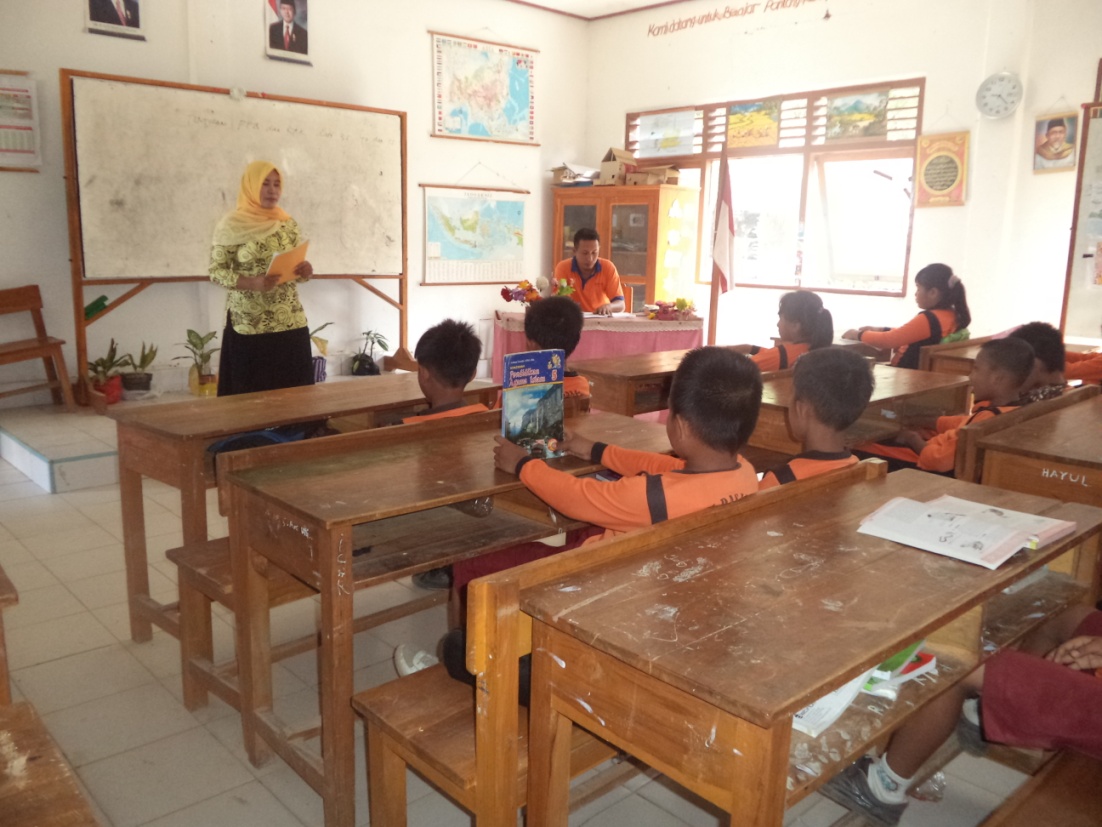 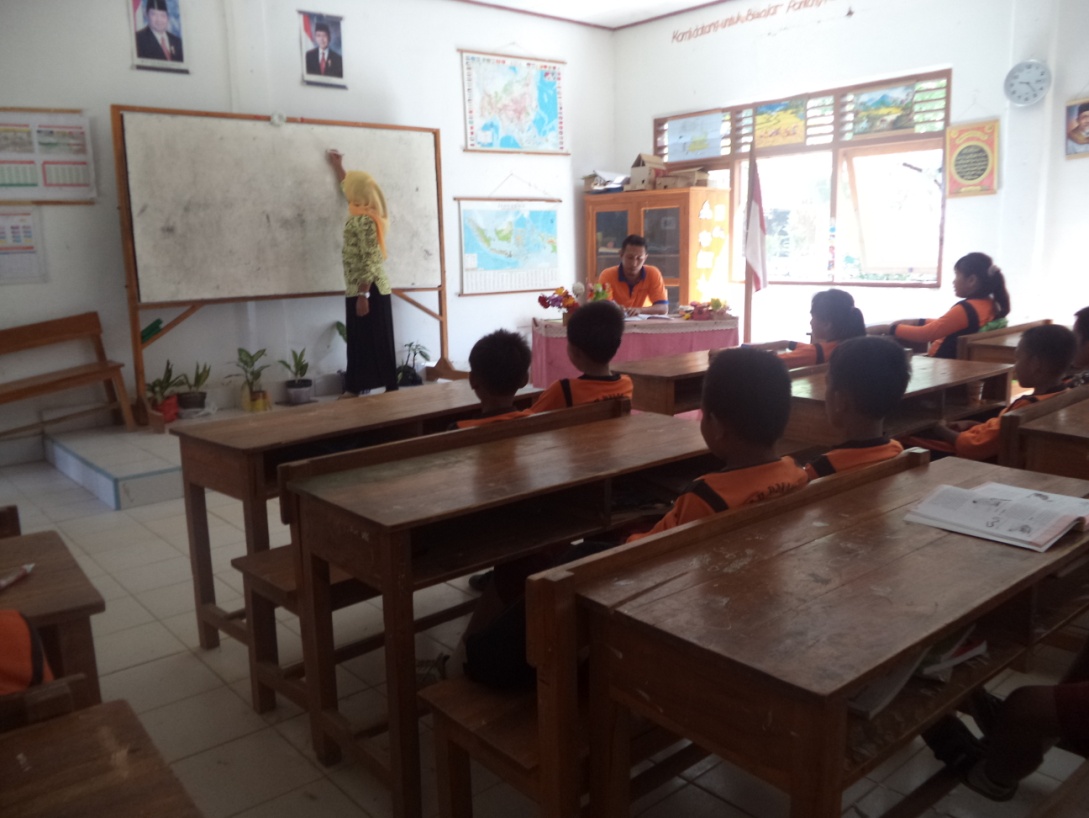 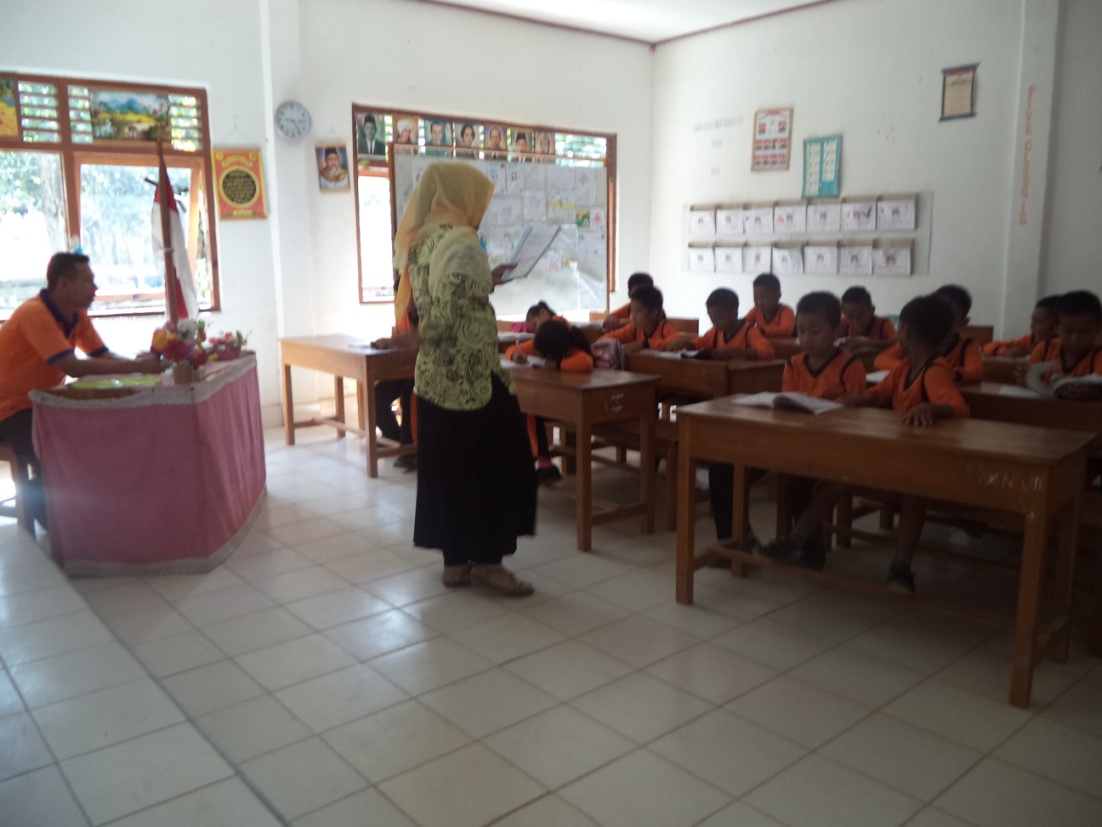 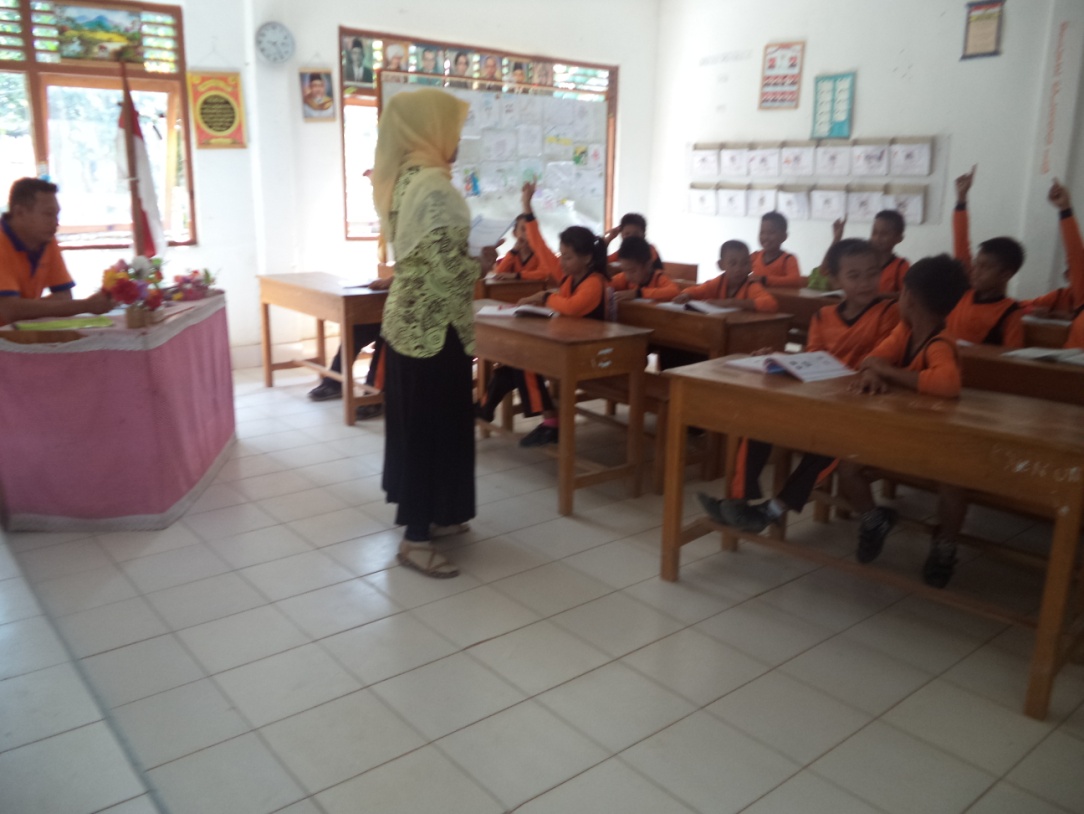 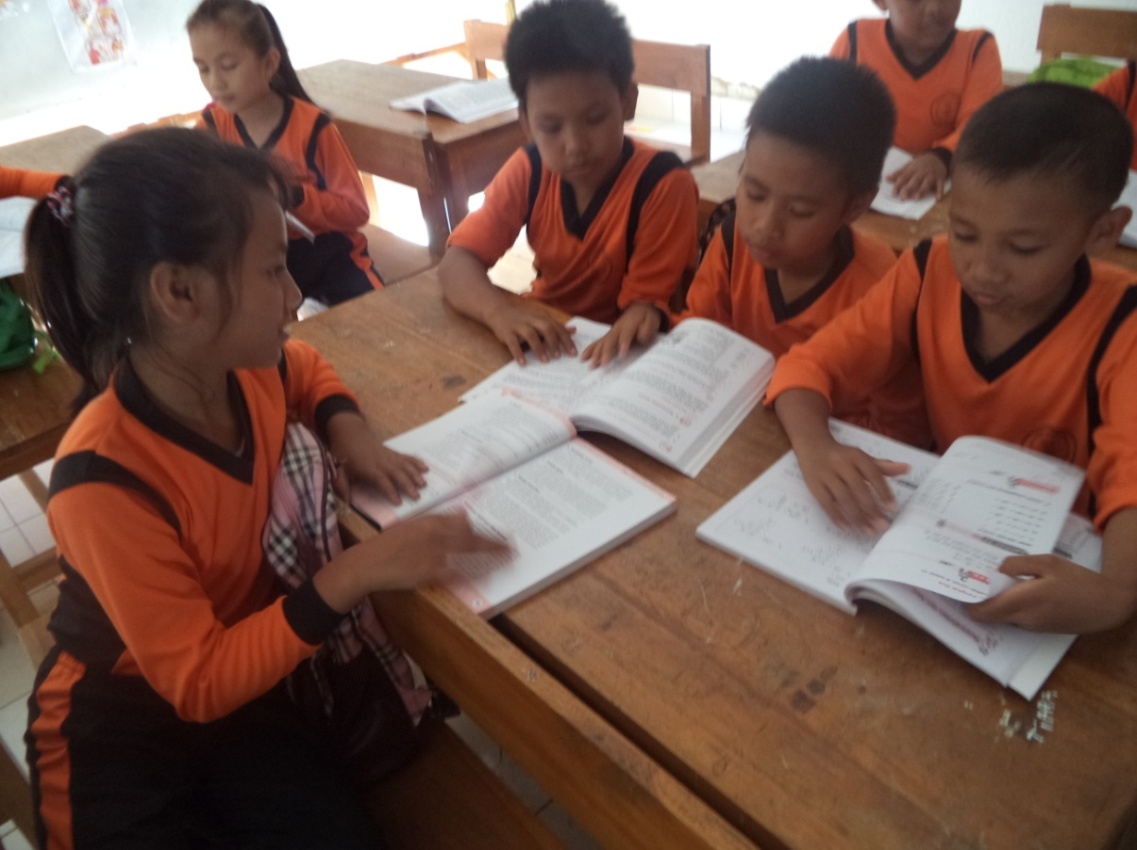 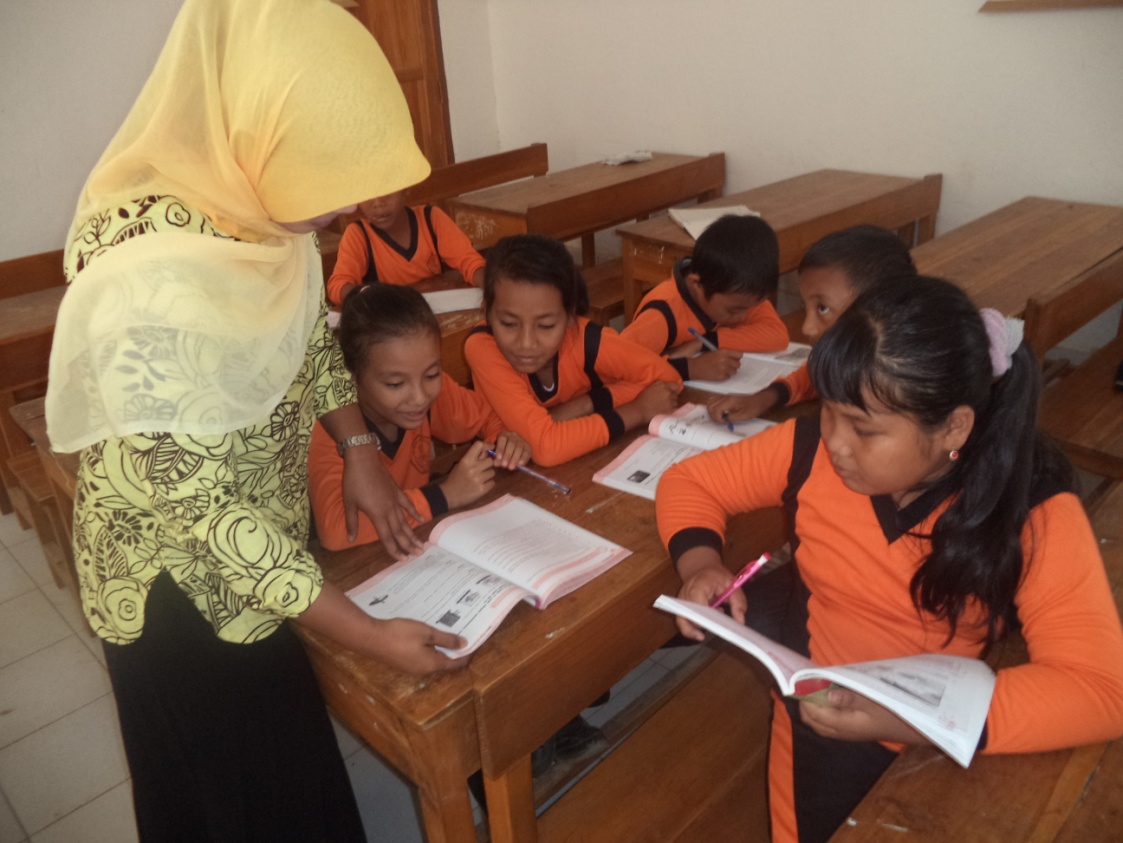 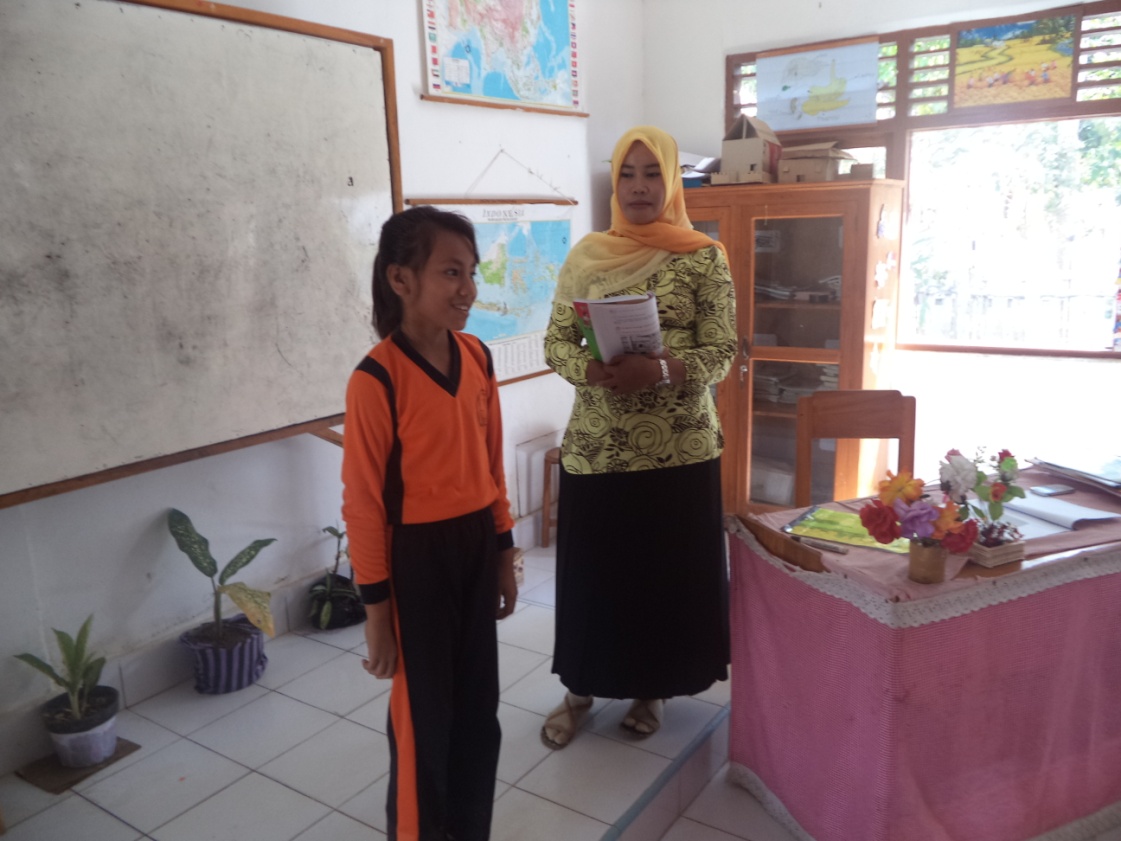 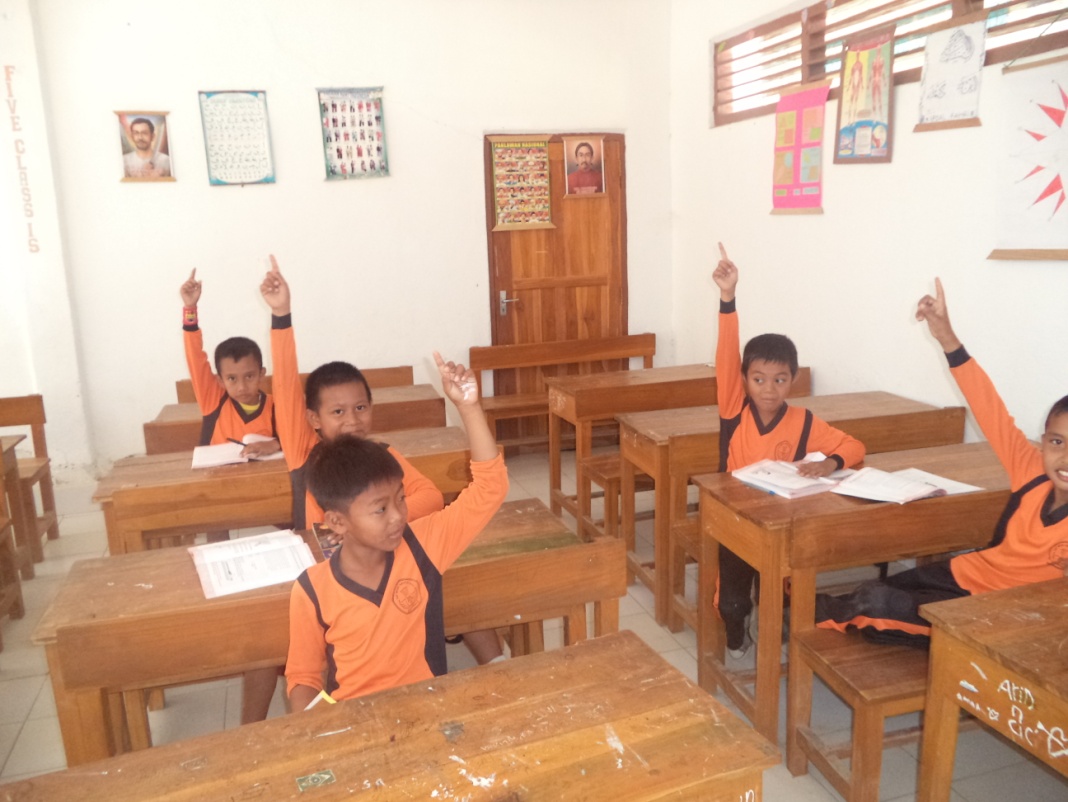 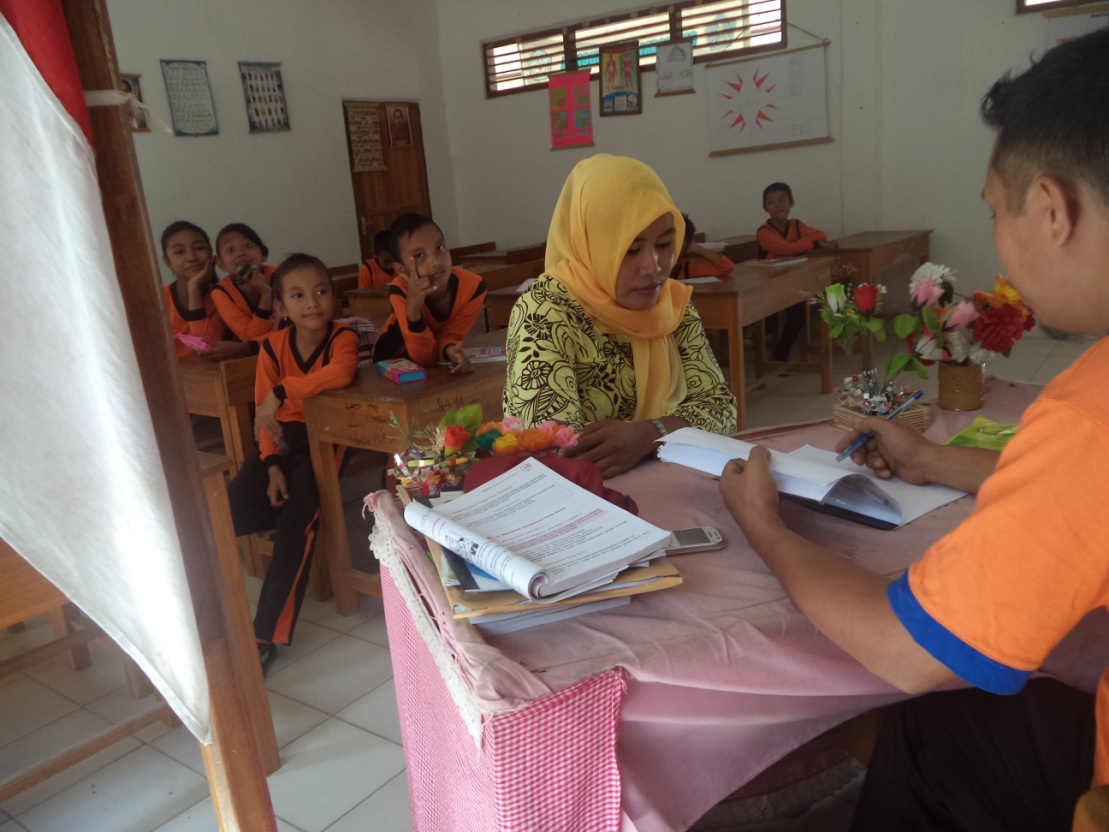 DAFTAR RIWAYAT HIDUPNo.Jenis KegiatanWaktu PelaksanaanKegiatan PendahuluanKegiatan PendahuluanKegiatan Pendahuluan1.Observasi AwalSelasa, 20 Agustus 20132.Evaluasi AwalSelasa, 20 Agustus 2013Pelaksanaan Tindakan Siklus IPelaksanaan Tindakan Siklus IPelaksanaan Tindakan Siklus I1.2.3.Pertemuan PertamaPertemuan KeduaTes Tindakan Siklus ISelasa, 27 Agustus 2013Selasa, 3 September 2013Selasa, 3 September 2013Pelaksanaan Tindakan Siklus  IIPelaksanaan Tindakan Siklus  IIPelaksanaan Tindakan Siklus  II1.2.3.Pertemuan PertamaPertemuan KeduaTes Tindakan Siklus  IISelasa, 10 September  2013Selasa, 17 September  2013Selasa, 17 September 2013Penyusunan Laporan Hasil PenelitianSampai dengan Oktober 2013Kegiatan GuruKegiatan siswaAlokasi Waktu Kegiatan AwalKegiatan Awal15 MenitMemberi salam dan membimbing siswa berdoa, mengkondisikan kelas dan mengabsen siswaAppersepsi dan memberi dorongan/motivasi kepada siswa sehingga siap untuk mengikuti proses belajar mengajar.Guru menyampaikan standar kompetensi, kompetensi dasar, dan tujuan pembelajaran serta metode pembelajaran yang akan digunakan.Pretest/tanya jawab untuk mengetahui pemahaman awal siswa tentang materi yang akan disampaikan.Guru mempersilakan kepada siswa untuk menyiapkan alat tulis/kelengkapan belajarSiswa menjawab salam, membaca do’a, Siswa duduk tenang dan mendengarkan namanya disebut. Siswa memperhatikanSiswa mendengarkan dan memberikan perhatian penuh.Siswa memberikan jawaban atas pertanyaan yang diberikan guru.Siswa menyiapkan alat belajar 35331Kegiatan Inti.Kegiatan Inti.80 menitEksplorasiGuru menjelaskan materi melalui metode ceramah dan sesekali memberikan pertanyaan kepada siswa terkait dengan kisah Nabi Adam a.sElaborasiGuru membentuk kelompok belajar siswa. Guru membagikan materi dan memberikan tugas untuk didiskusikan dalam kelompok, Guru menjelaskan cara kerja kelompok.Guru berkeliling untuk membimbing siswa yang mengalami kesulitan atau yang mengajukan pertanyaanKonfirmasiGuru mengumpulkan pekerjaan siswa dan memanggil setiap siswa perwakilan kelompok untuk mempresentasikan hasil diskusi mereka di depan kelas.. Guru memberikan kuis tentang materi yang telah didiskusikan kepada siswa secara peroranganSiswa mendengarkan dengan seksama dan menjawab pertanyaan guru.Siswa mengatur diri dan membentuk kelompoknya sesuai yang arahan guru Siswa memperhatikan materi yang diberikan.Siswa mendengarkan penjelasan guru kemudian bekerja dalam kelompok untuk berdiskusi sampai semua anggota kelompok mampu menguasai materi .Siswa bertanya kepada guru bila ada yang kurang dipahamiSiswa mempresentasikan hasil diskusinya di depan kelas.Siswa menjawab pertanyaan guru tanpa dibantu oleh temannya155015Kegiatan PenutupKegiatan Penutup10 menitMerefleksi materi yang sudah dipelajari dan bersama-sama membuat kesimpulan.Mengingatkan siswa untuk mempersiapkan diri pada pembelajaran berikutnya Menutup pembelajaran, membaca do’a dan memberi salam.Bersama-sama dengan guru merefleksikan materi pelajaran dan membuat kesimpulan.Siswa memberi perhatian penuh terhadap penyampaian guru dan mencatat tugas/PRBersama-sama membaca do’a dan menjawab salam.532Kegiatan GuruKegiatan siswaAlokasi Waktu Kegiatan AwalKegiatan Awal15 MenitMemberi salam dan membimbing siswa berdoa, mengkondisikan kelas dan mengabsen siswaAppersepsi dan memberi dorongan/motivasi kepada siswa sehingga siap untuk mengikuti proses belajar mengajar.Guru menyampaikan standar kompetensi, kompetensi dasar, dan tujuan pembelajaran serta metode pembelajaran yang akan digunakan.Pretest/tanya jawab tentang materi yang pernah diajarkan pada pertemuan terdahulu.Guru mempersilakan kepada siswa untuk menyiapkan alat tulis/kelengkapan belajarSiswa menjawab salam, membaca do’a, Siswa duduk tenang dan mendengarkan namanya disebut. Siswa memperhatikanSiswa mendengarkan dan memberikan perhatian penuh.Siswa memberikan jawaban atas pertanyaan yang diberikan guru.Siswa menyiapkan alat belajar 35331Kegiatan Inti.Kegiatan Inti.85 menitEksplorasiGuru menjelaskan materi melalui metode ceramah, dan sesekali memberikan pertanyaan kepada siswa terkait hikmah kisah Nabi Adam a.s.ElaborasiGuru membentuk kelompok belajar siswa. Guru membagikan materi dan memberikan tugas untuk didiskusikan dalam kelompok, Guru menjelaskan cara kerja kelompok.Guru berkeliling untuk membimbing siswa yang mengalami kesulitan atau yang mengajukan pertanyaanKonfirmasiGuru mengumpulkan pekerjaan siswa dan memanggil setiap siswa perwakilan kelompok untuk mempresentasikan hasil diskusi mereka di depan kelas, yaitu menjelaskan hikmah dari kisah Nabi Adam a.s.Guru memberikan evaluasi / tes tindakan siklus ISiswa mendengarkan dengan seksama dan menjawab pertanyaan guru.Siswa mengatur diri dan membentuk kelompoknya sesuai yang arahan guru .Siswa mendengarkan penjelasan guru kemudian bekerja dalam kelompok untuk berdiskusi sampai semua anggota kelompok mampu menguasainya dan mendiskusikan kandungannya.Siswa bertanya kepada guru bila ada yang kurang dipahamiSiswa mempresentasikan hasil diskusinya di depan kelas.Siswa menjawab soal secara mandiri155020Kegiatan PenutupKegiatan Penutup5 menitMerefleksi materi yang sudah dipelajari dan bersama-sama membuat kesimpulan.Mengingatkan siswa untuk mempersiapkan diri pada pembelajaran berikutnya Menutup pembelajaran, membaca do’a dan memberi salam.Bersama-sama dengan guru merefleksikan materi pelajaran dan membuat kesimpulan.Siswa memberi perhatian penuh terhadap penyampaian guru dan mencatat tugas/PRBersama-sama membaca do’a dan menjawab salam.5Kegiatan GuruKegiatan siswaAlokasi Waktu Kegiatan AwalKegiatan Awal15 MenitMemberi salam dan membimbing siswa berdoa, mengkondisikan kelas dan mengabsen siswaAppersepsi dan memberi dorongan/motivasi kepada siswa sehingga siap untuk mengikuti proses belajar mengajar.Guru menyampaikan standar kompetensi, kompetensi dasar, dan tujuan pembelajaran serta metode pembelajaran yang akan digunakan.Pretest/tanya jawab untuk mengetahui pemahaman awal siswa tentang materi yang akan disampaikan.Guru mempersilakan kepada siswa untuk menyiapkan alat tulis/kelengkapan belajarSiswa menjawab salam, membaca do’a, Siswa duduk tenang dan mendengarkan namanya disebut. Siswa memperhatikanSiswa mendengarkan dan memberikan perhatian penuh.Siswa memberikan jawaban atas pertanyaan yang diberikan guru.Siswa menyiapkan alat belajar 35331Kegiatan Inti.Kegiatan Inti.80 menitEksplorasiGuru menjelaskan materi melalui metode ceramah dan sesekali memberikan pertanyaan kepada siswa terkait dengan kisah Nabi Muhammad saw.ElaborasiGuru membentuk kelompok belajar siswa. Guru membagikan materi dan memberikan tugas untuk didiskusikan dalam kelompok, Guru menjelaskan cara kerja kelompok.Guru berkeliling untuk membimbing siswa yang mengalami kesulitan atau yang mengajukan pertanyaanKonfirmasiGuru mengumpulkan pekerjaan siswa dan memanggil setiap siswa perwakilan kelompok untuk mempresentasikan hasil diskusi mereka di depan kelas.. Guru memberikan kuis tentang materi yang telah didiskusikan kepada siswa secara peroranganSiswa mendengarkan dengan seksama dan menjawab pertanyaan guru.Siswa mengatur diri dan membentuk kelompoknya sesuai yang arahan guru Siswa memperhatikan materi yang diberikan.Siswa mendengarkan penjelasan guru kemudian bekerja dalam kelompok untuk berdiskusi sampai semua anggota kelompok mampu menguasai materi .Siswa bertanya kepada guru bila ada yang kurang dipahamiSiswa mempresentasikan hasil diskusinya di depan kelas.Siswa menjawab pertanyaan guru tanpa dibantu oleh temannya155015Kegiatan PenutupKegiatan Penutup10 menitMerefleksi materi yang sudah dipelajari dan bersama-sama membuat kesimpulan.Mengingatkan siswa untuk mempersiapkan diri pada pembelajaran berikutnya Menutup pembelajaran, membaca do’a dan memberi salam.Bersama-sama dengan guru merefleksikan materi pelajaran dan membuat kesimpulan.Siswa memberi perhatian penuh terhadap penyampaian guru dan mencatat tugas/PRBersama-sama membaca do’a dan menjawab salam.532Kegiatan GuruKegiatan siswaAlokasi Waktu Kegiatan AwalKegiatan Awal15 MenitMemberi salam dan membimbing siswa berdoa, mengkondisikan kelas dan mengabsen siswaAppersepsi dan memberi dorongan/motivasi kepada siswa sehingga siap untuk mengikuti proses belajar mengajar.Guru menyampaikan standar kompetensi, kompetensi dasar, dan tujuan pembelajaran serta metode pembelajaran yang akan digunakan.Pretest/tanya jawab tentang materi yang pernah diajarkan pada pertemuan terdahulu.Guru mempersilakan kepada siswa untuk menyiapkan alat tulis/kelengkapan belajarSiswa menjawab salam, membaca do’a, Siswa duduk tenang dan mendengarkan namanya disebut. Siswa memperhatikanSiswa mendengarkan dan memberikan perhatian penuh.Siswa memberikan jawaban atas pertanyaan yang diberikan guru.Siswa menyiapkan alat belajar 35331Kegiatan Inti.Kegiatan Inti.85 menitEksplorasiGuru menjelaskan materi melalui metode ceramah, dan sesekali memberikan pertanyaan kepada siswa terkait hikmah kisah Nabi Muhammad SAWElaborasiGuru membentuk kelompok belajar siswa. Guru membagikan materi dan memberikan tugas untuk didiskusikan dalam kelompok, Guru menjelaskan cara kerja kelompok.Guru berkeliling untuk membimbing siswa yang mengalami kesulitan atau yang mengajukan pertanyaanKonfirmasiGuru mengumpulkan pekerjaan siswa dan memanggil setiap siswa perwakilan kelompok untuk mempresentasikan hasil diskusi mereka di depan kelas.Guru memberikan evaluasi / tes tindakan siklus IISiswa mendengarkan dengan seksama dan menjawab pertanyaan guru.Siswa mengatur diri dan membentuk kelompoknya sesuai yang arahan guru .Siswa mendengarkan penjelasan guru kemudian bekerja dalam kelompok untuk berdiskusi sampai semua anggota kelompok mampu menguasainya dan mendiskusikan kandungannya.Siswa bertanya kepada guru bila ada yang kurang dipahamiSiswa mempresentasikan hasil diskusinya di depan kelas.Siswa menjawab soal secara mandiri155020Kegiatan PenutupKegiatan Penutup5 menitMerefleksi materi yang sudah dipelajari dan bersama-sama membuat kesimpulan.Mengingatkan siswa untuk mempersiapkan diri pada pembelajaran berikutnya Menutup pembelajaran, membaca do’a dan memberi salam.Bersama-sama dengan guru merefleksikan materi pelajaran dan membuat kesimpulan.Siswa memberi perhatian penuh terhadap penyampaian guru dan mencatat tugas/PRBersama-sama membaca do’a dan menjawab salam.5No.Nama SiswaNilaiKeterangan1.Arya Pratama40Belum Tuntas2.Dimas Nur Hidayat80Tuntas3.Armin50Belum Tuntas4.Asdar Riyano30Belum Tuntas5.Muh. Aiman Abdullah80Tuntas6.Setiawan50Belum Tuntas7.Aidil Hermansyah80Tuntas8.Muh. Naufal Rifkiansyah100Tuntas9.Rifkan Andika Muhammad80Tuntas10.Nurfadhila Rahman70Tuntas11Marwah Alfiyyah Azizah60Belum Tuntas12.Rendi Fatur rahmat70Tuntas13.Rendi Saputra80Tuntas14.Ali Ikram60Belum Tuntas15.Muh. Isran Israwal50Belum Tuntas16.Muh. Yusuf60Belum Tuntas17.Zulkifli80Tuntas18.Akram Fatullah70Tuntas19.Dilla40Belum Tuntas20.Muh. Alfitrah70TuntasJumlah1300Nilai Rata-Rata65Ketuntasan Belajar Klasikal (%)55 %No.NilaiFProsentase1.2.11955 %45 %Jumlah20 = N100 %No.Nama SiswaSoal / SkorSoal / SkorSoal / SkorSoal / SkorSoal / SkorJum.NilaiKeteranganNo.Nama Siswa12345Jum.NilaiKeteranganNo.Nama Siswa2124211100Keterangan1.Arya Pratama21021655Belum Tuntas2.Dimas Nur Hidayat212411091Tuntas3.Armin21132982Tuntas4.Asdar Riyano21121764Belum Tuntas5.Muh. Aiman Abdullah212321091Tuntas6.Setiawan21122873Tuntas7.Aidil Hermansyah212321091Tuntas8.Muh. Naufal Rifkiansyah2124211100Tuntas9.Rifkan Andika Muhammad212321091Tuntas10.Nurfadhila Rahman21122873Tuntas11Marwah Alfiyyah Azizah21122873Tuntas12.Rendi Fatur rahmat21122873Tuntas13.Rendi Saputra212321091Tuntas14.Ali Ikram21021655Belum Tuntas15.Muh. Isran Israwal21121764Belum Tuntas16.Muh. Yusuf21132982Tuntas17.Zulkifli2124211100Tuntas18.Akram Fatullah21122873Tuntas19.Dilla21011545Belum Tuntas20.Muh. Alfitrah21122873TuntasJumlahJumlahJumlahJumlahJumlahJumlahJumlahJumlah1540Nilai Rata-rataNilai Rata-rataNilai Rata-rataNilai Rata-rataNilai Rata-rataNilai Rata-rataNilai Rata-rataNilai Rata-rata77Ketuntasan Belajar Klasikal (%)Ketuntasan Belajar Klasikal (%)Ketuntasan Belajar Klasikal (%)Ketuntasan Belajar Klasikal (%)Ketuntasan Belajar Klasikal (%)Ketuntasan Belajar Klasikal (%)Ketuntasan Belajar Klasikal (%)Ketuntasan Belajar Klasikal (%)75 %No.NilaiFProsentase1.2.15575 %25 %Jumlah20 = N100 %No.Nama SiswaSoal / SkorSoal / SkorSoal / SkorSoal / SkorSoal / SkorJum.NilaiKeteranganNo.Nama Siswa12345Jum.NilaiKeteranganNo.Nama Siswa122128100Keterangan1.Arya Pratama11112675Tuntas2.Dimas Nur Hidayat122128100Tuntas3.Armin12112788Tuntas4.Asdar Riyano12211788Tuntas5.Muh. Aiman Abdullah12112788Tuntas6.Setiawan12211788Tuntas7.Aidil Hermansyah122128100Tuntas8.Muh. Naufal Rifkiansyah122128100Tuntas9.Rifkan Andika Muhammad12211788Tuntas10.Nurfadhila Rahman12211788Tuntas11Marwah Alfiyyah Azizah11112675Tuntas12.Rendi Fatur rahmat122128100Tuntas13.Rendi Saputra122128100Tuntas14.Ali Ikram01211563Belum Tuntas15.Muh. Isran Israwal12112788Tuntas16.Muh. Yusuf11212788Tuntas17.Zulkifli122128100Tuntas18.Akram Fatullah12211788Tuntas19.Dilla11201563Belum Tuntas20.Muh. Alfitrah12211788TuntasJumlahJumlahJumlahJumlahJumlahJumlahJumlahJumlah1756Nilai Rata-rataNilai Rata-rataNilai Rata-rataNilai Rata-rataNilai Rata-rataNilai Rata-rataNilai Rata-rataNilai Rata-rata87,8Ketuntasan Belajar Klasikal (%)Ketuntasan Belajar Klasikal (%)Ketuntasan Belajar Klasikal (%)Ketuntasan Belajar Klasikal (%)Ketuntasan Belajar Klasikal (%)Ketuntasan Belajar Klasikal (%)Ketuntasan Belajar Klasikal (%)Ketuntasan Belajar Klasikal (%)90 %No.NilaiFProsentase1.2.18290 %10 %Jumlah20 = N100 %No.Nama siswaNilai hasil belajarNilai hasil belajarNilai hasil belajarNo.Nama siswaTes Awalsiklus ISiklus II1.Arya Pratama4055752.Dimas Nur Hidayat80911003.Armin5082884.Asdar Riyano3064885.Muh. Aiman Abdullah8091886.Setiawan5073887.Aidil Hermansyah80911008.Muh.Naufal Rifkiansyah1001001009.Rifkan Andika Muhammad80918810.Nurfadhila Rahman70738811Marwah Alfiyyah Azizah60737512.Rendi Fatur rahmat707310013.Rendi Saputra809110014.Ali Ikram60556315.Muh. Isran Israwal50648816.Muh. Yusuf60828817.Zulkifli8010010018.Akram Fatullah70738819.Dilla40456320.Muh. Alfitrah707388JumlahJumlah133115401634Rata-rataRata-rata66,557781,7Jumlah siswa tuntasJumlah siswa tuntas111518Prosentase Ketuntasan Prosentase Ketuntasan 55 %75 %90 %No.KelompokNama siswaNilai tesNilai tesNo.KelompokNama siswaSiklus ISiklus II1Arya Pratama55752Dimas Nurhidayat911003IRifkan Andika  M91884Nurfadilah Rahman64885Zulkifli100100JumlahJumlah401451Rata-rataRata-rata80,290,2Ketuntasan KelompokKetuntasan Kelompok60 %100 %6Armin82887Asdar Riyanto64888Marwah Alfiyah A73759IIRendi Fathur Rahman7310010Akram Fathullah7388JumlahJumlah365439Rata-rataRata-rata7387,8Ketuntasan KelompokKetuntasan Kelompok80 %100 %11Muh.Aiman Abdullah918812Setiawan738813Rendi Saputra9110014IIIAli Ikram556315Muh. Alfitrah73100JumlahJumlah383439Rata-rataRata-rata76,687,8Ketuntasan KelompokKetuntasan Kelompok80 %80 %16Aidil Hermansyah9110017Muh.Naufal R10010018IVMuh. Isran Israwal648819Muh. Yusuf828820Dilla4563JumlahJumlah382439Rata-rataRata-rata76,487,8Ketuntasan KelompokKetuntasan Kelompok60 %80 %No.KelompokNama SiswaNomor kuiz / skorNomor kuiz / skorNomor kuiz / skorJumlah SkorNilaiNo.KelompokNama Siswa123Jumlah SkorNilaiNo.KelompokNama Siswa1326Nilai1Arya Pratama1214672Dimas Nurhidayat       13261003Rifkan Andika  M1225844INurfadilah Rahman1214675Zulkifli122584Jumlah402Rata-rata80,41Armin0224672Asdar Riyanto1214673Marwah Alfiyah A1315844IIRendi Fathur Rahman1225845Akram Fathullah131584Jumlah386Rata-rata77,21Muh.Aiman Abdullah13261002Setiawan1225843Rendi Saputra13261004IIIAli Ikram1214675Muh. Alfitrah130467Jumlah418Rata-rata83,61Aidil Hermansyah13261002Muh.Naufal R13261003Muh. Isran Israwal1113504IVMuh. Yusuf1214675Dilla121467Jumlah384Rata-rata76,8No.KelompokNama SiswaNomor kuiz / skorNomor kuiz / skorNomor kuiz / skorJumlah SkorNilaiNo.KelompokNama Siswa123Jumlah SkorNilaiNo.KelompokNama Siswa1326Nilai1Arya Pratama1113502Dimas Nurhidayat       1225843Rifkan Andika  M1315844INurfadilah Rahman1315845Zulkifli1326100Jumlah402Rata-rata80,41Armin1214672Asdar Riyanto1225843Marwah Alfiyah A1124674IIRendi Fathur Rahman1315845Akram Fathullah122584Jumlah386Rata-rata77,21Muh.Aiman Abdullah13261002Setiawan1225843Rendi Saputra1315844IIIAli Ikram1113505Muh. Alfitrah122584Jumlah402Rata-rata80,41Aidil Hermansyah13261002Muh.Naufal R13261003IVMuh. Isran Israwal1225844Muh. Yusuf1225845Dilla112467Jumlah435Rata-rata87NoAspek-aspek yang di observasiPenilaian/Skor1.Guru menginformasikan model pembelajaran yang akan digunakan12.Guru menyampaikan tujuan pembelajaran yang akan dicapai13.Guru memotivasi siswa untuk belajar24.Guru memantau kegiatan kooperati siswa selama dalam kelompok15.Guru membantu dan membimbing kelompok yang mengalami kesulitan dalam menyelasaikan tugas26.Guru mengarahkan siswa untuk bertanya17.Guru memberikan LKS38.Guru menunjuk siswa atau kelompok untuk menjawab soal atau mempresentasikan hasil diskusi39.Guru mengajukan pertanyaan kuis individu tentang materi yang sedang dipelajari210.Guru memberikan penghargaan kepada kelompok yang memperoleh hasil yang baik211.Guru menyuruh setiap kelompok untuk mengumpulkan hasil diskusinya312.Guru memberikan tugas atau PR113.Guru memberi kesimpulan akhir314.Guru menyuruh siswa untuk membuat rangkuman3Skor perolehan26Skor maksimal42Persentase61,90 %No.Aspek-aspek yang di observasiPenilaian/Skor1.Guru menginformasikan model pembelajaran yang akan digunakan22.Guru menyampaikan tujuan pembelajaran yang akan dicapai13.Guru memotivasi siswa untuk belajar24.Guru memantau kegiatan kooperati siswa selama dalam kelompok15.Guru membantu dan membimbing kelompok yang mengalami kesulitan dalam menyelasaikan tugas26.Guru mengarahkan siswa untuk bertanya17.Guru memberikan LKS38.Guru menunjuk siswa atau kelompok untuk menjawab soal atau mempresentasikan hasil diskusi39.Guru mengajukan pertanyaan kuis individu tentang materi yang sedang dipelajari310.Guru memberikan penghargaan kepada kelompok yang memperoleh hasil yang baik211.Guru menyuruh setiap kelompok untuk mengumpulkan hasil diskusinya312.Guru memberikan tugas atau PR113.Guru memberi kesimpulan akhir314.Guru menyuruh siswa untuk membuat rangkuman3Skor perolehan30Skor maksimal42Persentase71,43 %No.Aspek-aspek yang di observasiPenilaian/Skor1.Guru menginformasikan model pembelajaran yang akan digunakan32.Guru menyampaikan tujuan pembelajaran yang akan dicapai23.Guru memotivasi siswa untuk belajar24.Guru memantau kegiatan kooperati siswa selama dalam kelompok25.Guru membantu dan membimbing kelompok yang mengalami kesulitan dalam menyelasaikan tugas36.Guru mengarahkan siswa untuk bertanya27.Guru memberikan LKS38.Guru menunjuk siswa atau kelompok untuk menjawab soal atau mempresentasikan hasil diskusi39.Guru mengajukan pertanyaan kuis individu tentang materi yang sedang dipelajari310.Guru memberikan penghargaan kepada kelompok yang memperoleh hasil yang baik211.Guru menyuruh setiap kelompok untuk mengumpulkan hasil diskusinya312.Guru memberikan tugas atau PR313.Guru memberi kesimpulan akhir314.Guru menyuruh siswa untuk membuat rangkuman3Skor perolehan37Skor maksimal42Persentase88,09 %NoAspek-aspek yang di observasiPenilaian/Skor1.Guru menginformasikan model pembelajaran yang akan digunakan32.Guru menyampaikan tujuan pembelajaran yang akan dicapai33.Guru memotivasi siswa untuk belajar34.Guru memantau kegiatan kooperati siswa selama dalam kelompok35.Guru membantu dan membimbing kelompok yang mengalami kesulitan dalam menyelasaikan tugas36.Guru mengarahkan siswa untuk bertanya27.Guru memberikan LKS38.Guru menunjuk siswa atau kelompok untuk menjawab soal atau mempresentasikan hasil diskusi39.Guru mengajukan pertanyaan kuis individu tentang materi yang sedang dipelajari310.Guru memberikan penghargaan kepada kelompok yang memperoleh hasil yang baik211.Guru menyuruh setiap kelompok untuk mengumpulkan hasil diskusinya312.Guru memberikan tugas atau PR313.Guru memberi kesimpulan akhir314.Guru menyuruh siswa untuk membuat rangkuman3Skor perolehan40Skor maksimal42Persentase95,24 %No.Aspek-aspek yang di observasiPenilaian/Skor1.Siswa mendengar atau memberi perhatian penuh pada penjelasan guru32.Siswa selalu berada dalam kelompok23.Siswa aktif dalam kelompok ketika belajar dan penyelesaian tugas24.Siswa saling mengkritik dalam kelompoknya15.Siswa menghargai pendapat teman dalam kelompoknya26.Siswa mampu mengungkapkan pikirannya tentang materi yang diajarkan17.Siswa lebih dahulu mengajukan pertanyaan kepada kelompok sebelum bertanya kepada guru18.Siswa mempersiapkan bahan/alat yang akan digunakan dalam proses pembelajaran29.Siswa mampu bertanya kepada guru apabila menemui kesulitan.110.Siswa mampu mengemukakan hasil diskusinya di depan kelas311.Siswa berani ketika nama/ kelompoknya di tunjuk112.Siswa menjawan pertanyaan kuis213.Siswa mampu membuat rangkuman 3Skor perolehan24Skor maksimal39Persentase61,54 %No.Aspek-aspek yang di observasiPenilaian/Skor1.Siswa mendengar atau memberi perhatian penuh pada penjelasan guru32.Siswa selalu berada dalam kelompok23.Siswa aktif dalam kelompok ketika belajar dan penyelesaian tugas24.Siswa saling mengkritik dalam kelompoknya25.Siswa menghargai pendapat teman dalam kelompoknya26.Siswa mampu mengungkapkan pikirannya tentang materi yang diajarkan17.Siswa lebih dahulu mengajukan pertanyaan kepada kelompok sebelum bertanya kepada guru28.Siswa mempersiapkan bahan/alat yang akan digunakan dalam proses pembelajaran39.Siswa mampu bertanya kepada guru apabila menemui kesulitan.110.Siswa mampu mengemukakan hasil diskusinya di depan kelas311.Siswa berani ketika nama/ kelompoknya di tunjuk212.Siswa menjawan pertanyaan kuis213.Siswa mampu membuat rangkuman 3Skor perolehan28Skor maksimal39Persentase71,79 %No.Aspek-aspek yang di observasiPenilaian/Skor1.Siswa mendengar atau memberi perhatian penuh pada penjelasan guru32.Siswa selalu berada dalam kelompok33.Siswa aktif dalam kelompok ketika belajar dan penyelesaian tugas34.Siswa saling mengkritik dalam kelompoknya15.Siswa menghargai pendapat teman dalam kelompoknya26.Siswa mampu mengungkapkan pikirannya tentang materi yang diajarkan17.Siswa lebih dahulu mengajukan pertanyaan kepada kelompok sebelum bertanya kepada guru28.Siswa mempersiapkan bahan/alat yang akan digunakan dalam proses pembelajaran39.Siswa mampu bertanya kepada guru apabila menemui kesulitan.210.Siswa mampu mengemukakan hasil diskusinya di depan kelas311.Siswa berani ketika nama/ kelompoknya di tunjuk212.Siswa menjawan pertanyaan kuis313.Siswa mampu membuat rangkuman 3Skor perolehan31Skor maksimal39Persentase79,49 %No.Aspek-aspek yang di observasiPenilaian/Skor1.Siswa mendengar atau memberi perhatian penuh pada penjelasan guru32.Siswa selalu berada dalam kelompok33.Siswa aktif dalam kelompok ketika belajar dan penyelesaian tugas34.Siswa saling mengkritik dalam kelompoknya25.Siswa menghargai pendapat teman dalam kelompoknya26.Siswa mampu mengungkapkan pikirannya tentang materi yang diajarkan27.Siswa lebih dahulu mengajukan pertanyaan kepada kelompok sebelum bertanya kepada guru38.Siswa mempersiapkan bahan/alat yang akan digunakan dalam proses pembelajaran39.Siswa mampu bertanya kepada guru apabila menemui kesulitan.310.Siswa mampu mengemukakan hasil diskusinya di depan kelas311.Siswa berani ketika nama/ kelompoknya di tunjuk312.Siswa menjawan pertanyaan kuis313.Siswa mampu membuat rangkuman 3Skor perolehan36Skor maksimal39Persentase92,31 %